БАШҠОРТОСТАН РЕСПУБЛИКАҺЫныҢ                             АДМИНИСТРАЦИЯ СЕЛЬСКОГО ПОСЕЛЕНИЯ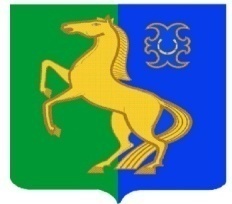          ЙƏРМƏКƏЙ РАЙОНЫ                                                                   Усман-ташлинский  СЕЛЬСОВЕТ                                          МУНИЦИПАЛЬ РАЙОНыныҢ                                                       МУНИЦИПАЛЬНОГО РАЙОНА                                  Усман-Ташлы АУЫЛ СОВЕТЫ                                                          ЕРМЕКЕЕВСКИЙ РАЙОН  АУЫЛ БИЛӘМӘҺЕ ХАКИМИƏТЕ                                                      РЕСПУБЛИКИ БАШКОРТОСТАН                                             ҠАРАР                               № 17                           ПОСТАНОВЛЕНИЕ              02  апрель      2018 й.                                                                       02 апреля     2018 г . О признании недействующим  постановление главы Администрации сельского поселения Усман-Ташлинский сельсовет муниципального района Ермекеевский район Республики Башкортостан от  05 мая 2017 года  № 19 «О внесении изменений в договор аренды №58-16-16 о передаче объектов муниципального нежилого фонда, в аренду без права выкупа от 08 июня 2016г.»В соответствии с Федеральным законом Российской  Федерации от 06.10.2003г.                      № 131-ФЗ «Об общих принципах организации местного самоуправления в Российской Федерации», рассмотрев заявление Общества с ограниченной ответственностью «УК Сель-Водоканал» от 26 марта 2018 года №31,ПОСТАНОВЛЯЮ:1. Признать недействующим постановление Администрации сельского поселения Усман-Ташлинский сельсовет муниципального района Ермекеевский район Республики Башкортостан от  05 мая 2017 года  № 19 «О внесении изменений в договор аренды №58-16-16 о передаче объектов муниципального нежилого фонда, в аренду без права выкупа от 08 июня 2016г.» с 01 апреля 2018 года.2.   Постановление вступает в силу со  дня его подписания.Глава сельского поселени       подпись                  Р.Ф.Хантимерова  Копия верна, управделами                         Р.А.Тукаева